						Name: ________________________										Date: _________________________										Period: _______________________Treaty of Versailles-Picture NotesDirections: Study each one of the political cartoons below very carefully.  Then read each question listed beside each cartoon.  Write your opinion of what the author/artist is trying to say about the particular subject.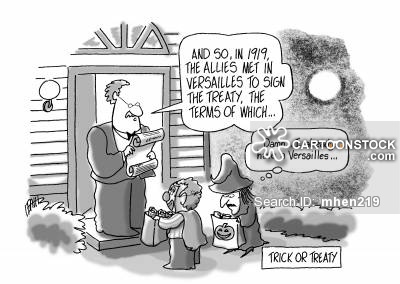 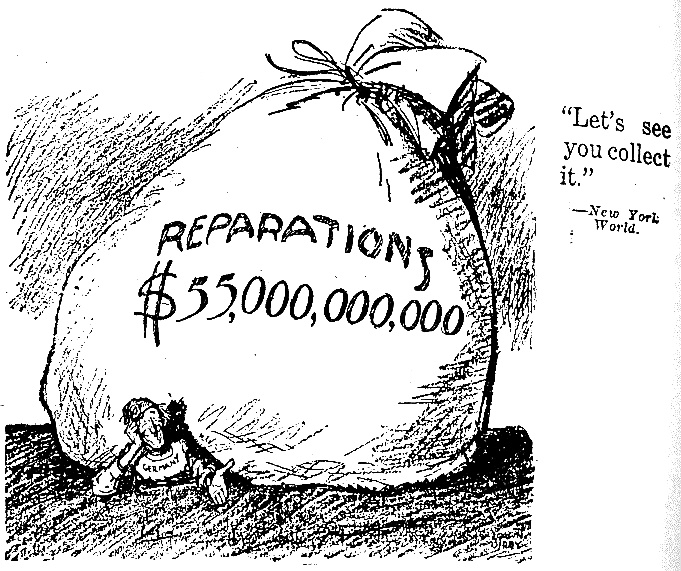 Look at the political cartoon depicted to the right.  What do you think the author /artist is trying to say about the Treaty of Versailles? ________________________________________________________________________________________________________________________________________________________________________________________________________________________________________________________________________________________________________________________________________________________________________________________________________ Look at the political cartoon depicted to the left.  What do you think the author/artist is trying to say about Germany and Reparations?_________________________________________________________________________________________________________________________________________________________________________________________________________________________________________________________________________________________________________________________________________________________________________________